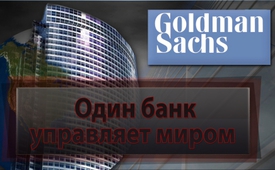 Goldman Sachs – один банк управляет миром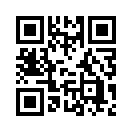 Эта документация о сети Goldman Sachs показывает, что политика пронизана финансовой элитой и что весь мир загоняется в финансовый развал в пользу небольшого числа денежных господ.«Goldman Sachs – один банк правит миром!» – под этим, вызывающим тревогу названием, второй немецкий канал телевидения, сокращённо ZDF, уже 13 ноября 2012 года транслировал разъясняющую и необычайно информативную передачу. Но что произошло с тех пор? Под чертой – ничего. Зрители Klagemauer.TV спрашивали себя: почему это так? Ответ кажется простым: пока драматичные истины транслируются в форме развлекательной программы, кроме обильного смеха от публики не поступает никакой другой реакции. В надежде, что включится государственная прокуратура, к нам ещё раз со всей серьёзностью дошла жалоба с использованием тех данных, переданных ZDF в 2012 году. Здесь речь, совершенно очевидно, идёт не о теории заговора, но о факте заговора. Финансовые интересы и интересы власти не должны и дальше стоять над благом народа. Весь мир не должен дальше загоняться в финансовую разруху в пользу небольшого числа плутократов, то есть денежных господ. Но посмотрите сами, какая жуткая сеть стала видимой уже в 2012 году. С полным правом можно поставить вопрос: почему до сих пор ни прокуратура, ни Федеральное ведомство по охране конституции или Ведомство по государственной безопасности не проявили активности? Может быть, и они являются частью этой пагубной сети?
Новое из «Дурдома» 13.11.2012 - банановая республика
(трансляция в ZDF)
Когда вновь был избран Барак Обама, многие думали, что, возможно, начнётся новая эпоха, так как в конце всё-таки не всё решали большие деньги. Уолл стрит, финансовая индустрия и банки всё-таки много поставили на Метт Ромни и миллиарды вложили в эту избирательную кампанию. Но, несмотря на это, как будто рукой волшебника на трон попал Обама. 
И прежде чем вкрадётся ложная надежда, эта документация должна вам доказать, что нет никакой причины для оптимизма, и что для такого банка как Goldman Sachs действительно не играет никакой роли, кто в данный момент исполняет роль американского президента. Почему это? Совсем просто, – потому что Goldman Sachs имеет достаточно своих людей. 
Goldman Sachs в кризисах всегда является большим победителем и всегда может показать миллиарды квартальной прибыли. 
Американским шефом банка Goldman Sachs является Ллойд Бланкфейн – человек, выросший в Бронксе и потому очень хорошо умеющий обсчитывать других. 
Шеф немецкого банка Goldman Sachs – это Александер Дибелиус, а председателем международного бизнеса в Goldman Sachs является ирландец Питер Сазерленд.
Ирландец, бывший комиссар ЕС и член Трёхсторонней комиссии. Трёхсторонняя комиссия – это маленькая частная политическая консультация в Вашингтоне. 
Там заседают 300-400 человек, с очень большой властью; в Трёхсторонней комиссии сидят такие люди, как Лукас Пападимос – шеф переходного греческого правительства, или до недавнего времени ещё и глава итальянского правительства Марио Монти. 
Что, кроме этого, связывает Монти и Пападимоса? Удивительно, но оба когда-то были в Goldman Sachs. 
В Трёхсторонней комиссии сидит также и Пол Вулфовиц. Пол Вулфовиц был когда-то шефом Всемирного банка, но из-за хорошо оплачиваемой трудовой сделки со своей подругой, вынужден был оставить свой пост и уйти в отставку. 
Его последователем стал Роберт Зеллик. А где Зеллик был раньше? Правильно – в банке Goldman Sachs. Но Зеллика не нужно путать с председателем Конференции немецких епископов Робертом Цолличем. Однако и Роберт Цоллич тоже интегрирован в эту сеть. 

Питер Сазерленд был не только в правлении банка Goldman Sachs International и в Трёхсторонней комиссии, но был также советником Администрации церковного имущества Святого Престола с центром в Риме. И там можно найти Роберта Цоллича. 
Но Goldman Sachs имеет ещё и другие интересные связи, например, Петрос Кристодулу, который был в банке Goldman Sachs и стал главой греческого агентства по управлению государственными долгами. 
Или: Шарль Анри де Круассе, он семь лет работал в банке Goldman Sachs и потом контролировал финансовый надзор во Франции. 
Или: Филип Д. Мерфи, который в течение 23 лет работал в банке Goldman Sachs и после этого стал послом в Берлине. Филип Д. Мерфи был также членом общества «Атлантический мост».
«Атлантический мост» – это немецко-американская сеть элиты. Там заседают политики, финансовые акулы и журналисты, которые образуют фабрику мысли. Эти люди заботятся также о политических преемниках будущего. «Атлантический мост» имеет программы поддержки молодого поколения руководящих кадров. Из программ «Атлантического моста» извлекли пользу, например, Джем Оздемир из партии «Зелёных», Юлия Клёкнер из «Христианско-демократического союза». С помощью «Атлантического моста» продвинулись также Кристиан Вульф и Сильвана Кох-Мерин. 
Также членами «Атлантического моста» являются шеф Немецкого банка Goldman Sachs Александер Дибелиус и канцлер Ангела Меркель, для которой Александер Дибелиус в то же время является непосредственным советником. 
И здесь мы находим и Роберта Рубина. Он был когда-то министром финансов при Билле Клинтоне. Откуда он пришёл? Правильно, из банка Goldman Sachs. Что он делал после этого? Он был советником Тимоти Гайтнера, который в 2012 году был министром финансов США. 
Правда, Гайтнер был на этом посту лишь до января 2013 года. Так как сам Гайтнер ещё не работал в банке Goldmann Sachs, то, как бы случайно имел близкого сотрудника Марка Паттерсона. 
Откуда пришёл Марк Паттерсон? Из банка «Голдман Сакс» (GS). Тимоти Гайтнер, кстати, также был членом «Трёхсторонней комиссии» и членом Совета по международным отношениям (СFR). 

Совет по международным отношениям – один из влиятельнейших фабрик мыслей мира. Там сидят от 3000 до 4000 действительно могущественных «кукловодов», которые в своих сессиях целенаправленно формируют будущее мира. Кто их всех финансирует? Откуда приходят деньги для Совета? Помимо прочего, от банка «Голдман Сакс».

Членом Совета по международным отношениям в 2012 году был также Генри Полсон. Ранее при Джордже В. Буше он был министром финансов. А ещё перед этим он был Генеральным директором банка «Голдман Сакс».
Поэтому Полсон очень близко был связан с Джеральдом Корриганом. Корриган был президентом Федерального резервного банка. Затем он работал в банке «Голдман Сакс» и в то же время являлся членом Совета по международным отношениям, а также членом «Группы тридцати» (G30).
 «Группа тридцати» – это фешенебельный клуб финансовых элит, к которому принадлежит Корриган.
И кто ещё относится к «Группе тридцати»? Марио Драги. Марио Драги раньше также был в банке «Голдман Сакс». Вслед за тем он стал шефом Европейского центрального банка, кратко EZB.
В EZB также был Отмар Иссинг из Вюрцбурга – в течение многих лет главный экономист и советник канцлера Меркель. Вслед за этим Отмар Иссинг был советником банка «Голдман Сакс».
И поэтому Иссинг связан с Жан-Клодом Трише – здесь связь, он предшественник Драги. Впоследствии он был в «Группе тридцати» и в «Трёхсторонней комиссии», и потому он знает также Лукаса Пападимосa и Марио Монти, здесь каждый знает каждого. Также и Роберт Зеллик и различные другие известные политические личности были обнаружены членами «Трёхсторонней комиссии», а также «Группы тридцати».
Если политика настолько пронизана финансовой элитой, то никто не должен удивляться, если народами управляют не с целью их благополучия, а с целью наилучшего для безжалостных денежных спекулянтов и экономических боссов. Ввиду всегда новых, из-за крупных спекулянтов чреватых более, чем на миллиарды, ущербов народному достоянию, с точки зрения граждан здесь можно говорить о постоянных, особо тяжких крупных преступлениях. Но какая инстанция положит конец таким вредителям народов, тогда как ни прокуратура, ни государственная защита и даже ни высший суд невозможно привести в действие? Нужно установить абсолютную гласность! Народы имеют право знать о каждом из их политиков в каком совете директоров он участвует и с кем на какие сетевые сделки идёт. Правонарушения, такие как особо тяжкие уголовные преступления, предвзятость или сильный конфликтов интересов – это всего лишь вершина айсберга и здесь являются обычным явлением. В связи с этим, оставайтесь с нами в просвещении без цензуры. Во второй части по теме: «Один банк руководит всем миром» мы переходим к сути дела. Там, можно сказать, речь идёт о самом глубочайшем!от .Источники:www.youtube.com/watch?v=lKoVeaSOx0MМожет быть вас тоже интересует:#AngelaMerkel-ru - Ангела Меркель - www.kla.tv/AngelaMerkel-ruKla.TV – Другие новости ... свободные – независимые – без цензуры ...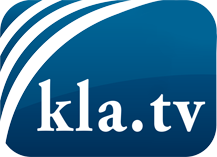 О чем СМИ не должны молчать ...Мало слышанное от народа, для народа...регулярные новости на www.kla.tv/ruОставайтесь с нами!Бесплатную рассылку новостей по электронной почте
Вы можете получить по ссылке www.kla.tv/abo-ruИнструкция по безопасности:Несогласные голоса, к сожалению, все снова подвергаются цензуре и подавлению. До тех пор, пока мы не будем сообщать в соответствии с интересами и идеологией системной прессы, мы всегда должны ожидать, что будут искать предлоги, чтобы заблокировать или навредить Kla.TV.Поэтому объединитесь сегодня в сеть независимо от интернета!
Нажмите здесь: www.kla.tv/vernetzung&lang=ruЛицензия:    Creative Commons License с указанием названия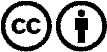 Распространение и переработка желательно с указанием названия! При этом материал не может быть представлен вне контекста. Учреждения, финансируемые за счет государственных средств, не могут пользоваться ими без консультации. Нарушения могут преследоваться по закону.